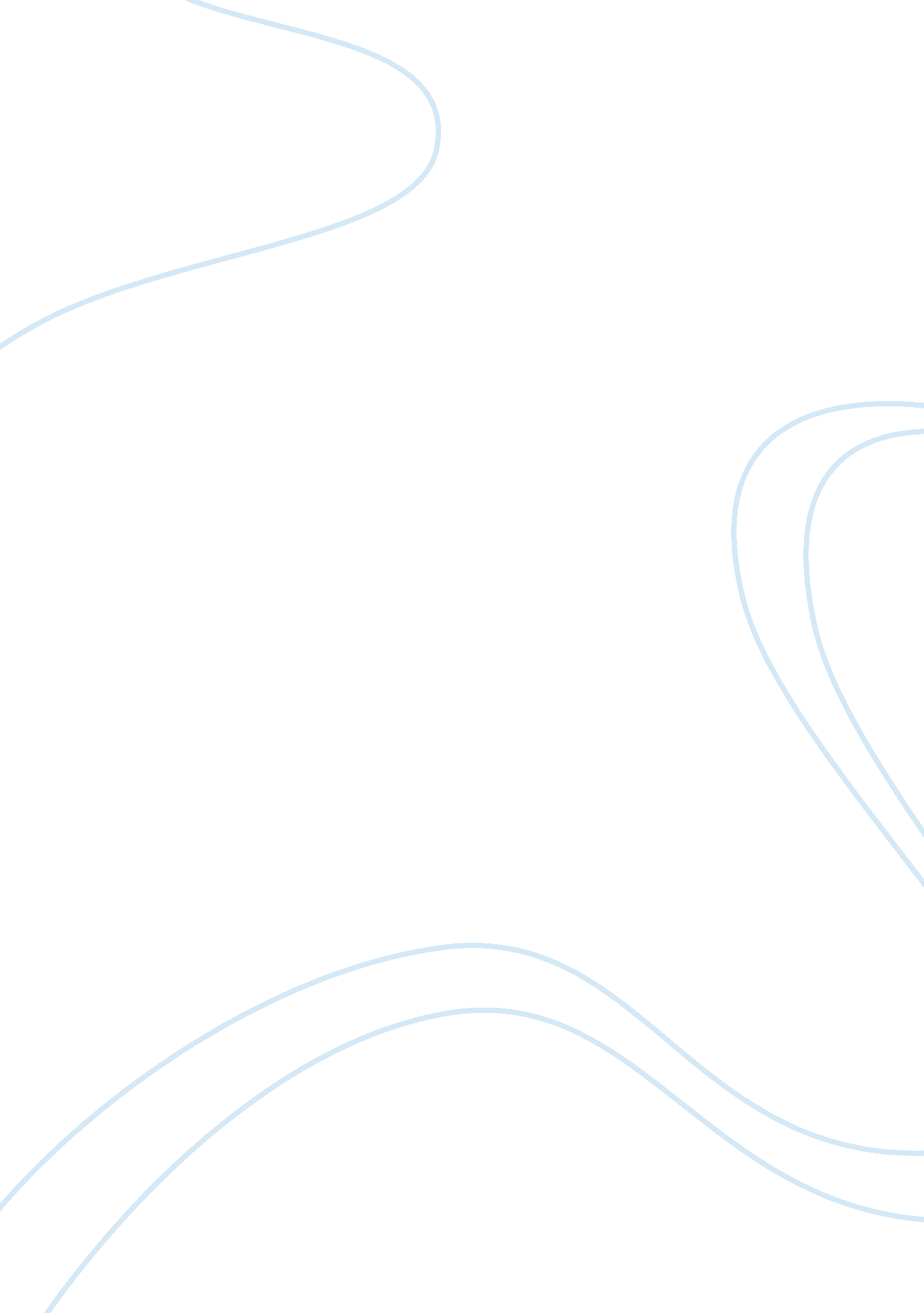 Essay on public transportation meansTransportation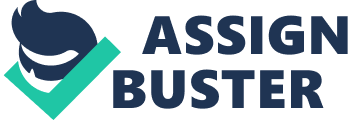 Public Transportation Means Need for holding public transit means particularly in Zouk Mosbeh - Lebanese republic, where Notre Dame University is located in order to: Reduce traffic Reducepollution Having a better and healthy topographic point Possible causes of traffic jam in Zouk Mosbeh-Lebanon Lack of Planning of metropolis route Low route infinite Unplanned arrest or parking infinite Unplanned metropolis growing High migration from rural to urban countries Different velocity vehicle Over population Insufficient and unequal route infinite Lack of jurisprudence execution Not plenty traffic constabulary Lack of consciousness Poor signaling system Private auto Important constitutions in Zouk mosbeh such as Notre Dame University and Louaize School Impact of traffic jam Economy Fuel ingestion Transportation system cost Vehicle runing cost Healthrelated issues Breathing jobs Concerns Mental emphasis Unexpected perspiration Fatigue Eye job Environmental related issues Air pollution Sound pollution Wastage and ingestion of clip Possible solutions for traffic jam Public transit agencies Strict jurisprudence execution School, university, office clip scheduling Decentralization Detering private autos Controling route side activities Increase of public vehicles Increasing prosaic installations Maximize of route breadth Decision We as victims will be relieved Having a better life, and a better topographic point to populate in Mentions: Butler, J. , & A ; Christopher, 2008. Road pricing, the economic system, and theenvironment. Publisher: German capital: Springer. Moutran, M. J. , 2010. Traffic jurisprudence enforcement in Lebanon in visible radiation of European and international pattern. Fioravante, E. F. , & A ; Figoli, M. G. B. 2009. Environmental impact due to automobile usage. Twenty-six IUSSP International Population Conference, Morocco. Issa, J. A. , 2010. Reporting on trafficking in individuals ashuman rightsmisdemeanor: instance survey Lebanon. O'Flaherty, & A ; Coleman A. , 2009. The DARPA Urban Challenge: independent vehicles in traffic metropolis. Publisher: German capital: Springer. O'Flaherty, & A ; Coleman A. , 1993. Transport planning and traffictechnology. Pulishers: Dutch capital: Elsevier/Butterworth-Heinemann, 1997 Abou Jaoude, R. , 2013, June 14. Like traffic, Jal al-Dib tunnel programs at deadlock. The Daily Star. Paper Draft Public Transportation Means Transportation plays an of import function in our lives and particularly in our day-to-day modus operandi, including our place topographic point, work, drama, store, travel to university, travel to school, etc. It has a brooding control over residential forms or designs, industrial growing, societal and physical motion. Person should do a witting determination in order to turn up expresswaies, main roads, coach Michigans, particularly in “ Zouk Mosbeh” where “ Notre Dame University – Lebanon” is located. Transportation is a demand and is no less a public rights and quality of life concern. Health, clip, safety and the easiness of entree are the most momentous considerations in transit planning. Are we able to make something in order to promote people non to utilize private autos or to utilize them less by the intercession of public transit agencies? To be honest, by explicating the causes, impacts, and solutions for traffic jam in Zouk Mosbeh we might be able to achieve our ends, and make out for a well determined solution that suites decently everyone. Over the past decennaries, car production and the effort for main road building has gone viral, while urban mass theodolite systems have been disassembled or allowed to fall into disrepair. Hence, the terminal consequence has meant more traffic congestion, societal break, pollution, urban conurbation, wasted energy, and residential segregation. The more we disregard this affair the more jobs we will be confronting subsequently on. Peoples have non received the same public assistances from transit patterned advances and investings. Furthermore, some of the governmental policies in transit, lodging, environment, land usage, and environment may hold even subsidized to and exacerbated societal inequalities. For case, some communities accumulate net incomes from the enlargement undertakings of transit, while other communities endure a lopsided affliction and pay cost for the authorities. By and large, benefits are more disseminated, while costs or loads are more localised. Hence, holding a expressway for us as pupils to make Notre Dame University- Lebanon is non truly a benefit, because non all of us own a auto. A immense bulk of pupils suffer in order to make their university. For illustration, I as a pupil, suffer every twenty-four hours in order to make my category on clip. My journey starts by acquiring in a public coach and range Zouk Mosbeh Bridge ; afterwards as I reach my finish, I will hold to wait for 30 proceedingss at least in order to happen a cab that takes me to where my university is located. Furthermore, you will hold to pay duplicate the monetary value for the cab to take you to the secondary entryway of the university or else you will hold to walk from the chief entryway to make the secondary 1. For case, the same procedure takes topographic point as you leave university towards your place. Is this ethical? Do pupils who neither have a occupation nor have a auto have to travel through this procedure each and every individual twenty-four hours? I believethat holding appropriate public coachs will break suit everyone. Furthermore, transit is critical to liveable, healthy and sustainable rural and urban communities. The transit strategy influences, and in bend is influenced by, fiscal enlargement determinations, existent estate’s investing determinations, land-use forms, and energy ingestion forms of the public and private sectors. The involvements of those doing transit determinations, upper and in-between category, educated governments chiefly, are served, while the demands, positions and involvements of people, are left out of the decision-making process, working, hapless and transit-dependent people, are non. The worthiness of societal justness and ecological sustainability are non major precedences and primacies in the bing transit system. On the other manus, traffic jam causes wellness jobs. We disregard these issues because we as users have no other solution for this affair. Each and every one of us decidedly suffer from take a breathing jobs, concerns, mental emphasis, unexpected perspiration, fatigue, oculus job, etc… Our wellness is valuable without it we can no longer be able to accomplish our day-to-day undertakings. Then why non seek to work out this affair? Having several public coachs will decidedly hold less impact on our wellness than holding 1000000s of private autos. Most of import, clip is cherished why don’t we save it? We should be at least utilizing our clip for something utile, instead than passing it on route. Besides, in our Lebanese community, we have lack of planning of metropolis route. How much Numberss of autos can a low route infinite support? One of the major causes for our job is that, metropolis growing is unplanned ; neither are stoppage or parking infinites, every bit good as insufficient and unequal route infinite. Zouk Mosbeh is over populated due to the high migration from rural to urban countries. In add-on, there is deficiency of jurisprudence execution, hapless signaling system for drivers, and there is non adequate traffic constabulary to assist cut downing traffic jam. These are due to the deficiency of consciousness of our authorities. As for the of import constitutions in Zouk Mosbeh, Notre Dame University, and Notre Dame School, is a major cause for traffic jam. The route before was for local residential users, and now it has to back up pupils and teachers coming from everyplace in Lebanon. It is true that have such constitutions would increase economic facets, but there should be a solution for traffic jam in order to ask for people in instead than allowing them go. Furthermore, there are environmental related issues due to the impact of traffic jam such as, air pollution, sound pollution, and noise pollution. How can we hold a healthy everlasting universe if we do non protect our environment? If we can non reconstruct our environment at an early phase, at least we should keep it and forestall its devastation. Hence, if cut down fuel ingestion, our environment will decidedly last thirster. On the other manus, there are some processs that could take topographic point and work out traffic jam. First, public transit agencies such as appropriate public coachs will for certain work out all the above jobs. Second, the authorities should implement rigorous jurisprudence by non leting high velocity vehicles on route, and they should deter private autos. For illustration, if the authorities In fact, the authorities should command route side activities and create arrest for coachs. Besides, there should be school, university, office clip scheduling. This will save clip for everyone. If we all go at the same clip, we will be spending clip on route instead than in university or work. Last but non least, increasing prosaic installations is of import. This would promote people to walk instead than sit in a auto making nil but perspiration. We are people who should take control of our lives. We should be wise plenty to larn from our mistakes. A healthy life is a right for everyone so why don’t we try to gain it? 